New Glarus Area EMS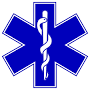 401 3rd St. - New Glarus, WI - 53574(608)527-5067Please type or print answers to all questions.  Incomplete applications will NOT be accepted.PERSONAL INFORMATIONFULL NAME: _____________________    __________________________    _____     DATE OF BIRTH:  ________________________                       LAST                                                       FIRST                                                                   MIADDRESS:   _________________________________________________________________________________________________                     STREET                                                                                                                         CITY                                                                      STATE         ZIPEMAIL:  ____________________________________________________________     PHONE:  ______________________________SOCIAL SECURITY NUMBER:  __________________  DO YOU HAVE A VALID WISCONSIN DRIVER’S LICENSE?  YES ______  NO _____HAVE YOU EVER PLEADED GUILTY OR NO CONTEST TO, OR BEEN CONVICTED OF, A MISDAMEANOR OR A FELONY TO INCLUDE TRAFFIC VIOLATIONS?     YES _____     NO _____      IF YES, PLEASE LIST BELOW (ATTACH AN ADDITIONAL SHEET IF NECESSARY)DATE                                                                                       OFFENSE(S)                                                             ARRESTING AGENCY __________________________________________________________________________________________________________________________________________________________________________________________________________________________________________________________________________________________________________________________________________________________________________________________________________________________________________________________________________________________________________________________________________________            HEALTH INFORMATIONDO YOU WEAR CONTACTS/GLASSES?     YES  _____   NO  _____DO YOU HAVE ANY ALLERGIES?     YES  _____  NO  _____  IF YES, PLEASE LIST: _____________________________________________________________________________________________________________________________________________________DO YOU CURRENTLY HAVE ANY PHYSICAL LIMITATIONS?     YES  _____  NO  _____  IF YES, PLEASE LIST: ____________________________________________________________________________________________________________________________________________________________________________________________________EDUCATIONPlease provide information regarding education received starting with most recent school attended.  Please provide an additional sheet if necessary.   SCHOOL NAME                               ADDRESS                                               MAJOR                     YEARS ATTENDED          DIPLOMA/DEGREE1.___________________________________________________________________________________________________________________________________________________________________________________________________________________2.___________________________________________________________________________________________________________________________________________________________________________________________________________________3.___________________________________________________________________________________________________________________________________________________________________________________________________________________LICENSES/CERTIFICATIONS/TRAININGPlease include any licenses, certifications, training, etc. relevant to the position for which you are applying.                     NAME                                              WHERE ISSUED                                                            EXPIRATION1._________________________________________________________________________________________________________2._________________________________________________________________________________________________________3._________________________________________________________________________________________________________4._________________________________________________________________________________________________________5._________________________________________________________________________________________________________EMPLOYMENT INFORMATIONPlease provide complete information regarding employment history starting with the most recent/current employer.  Include self-employment, military history, and volunteer experience. Explain any gaps in work history and include additional sheets if necessary.EMPLOYER:  __________________________________________________  DATES EMPLOYED: ____________ TO ______________ADDRESS:  _________________________________________________________________________________________________                        STREET                                                                                                                   CITY                                                                                    STATE       ZIP PHONE NUMBER:  _______________________________  SUPERVISOR:  ________________________________________________JOB TITLE/POSITION:  _________________________________________________________________________________________  JOB DUTIES:  __________________________________________________________________________________________________________________________________________________________________________________________________________REASON FOR LEAVING:  __________________________________________________   MAY WE CONTACT FOR REFERENCE?   Y     NEMPLOYER:  __________________________________________________  DATES EMPLOYED: ____________ TO ______________ADDRESS:  _________________________________________________________________________________________________                        STREET                                                                                                                   CITY                                                                                    STATE       ZIP PHONE NUMBER:  _______________________________  SUPERVISOR:  ________________________________________________JOB TITLE/POSITION:  _________________________________________________________________________________________  JOB DUTIES:  __________________________________________________________________________________________________________________________________________________________________________________________________________REASON FOR LEAVING:  __________________________________________________   MAY WE CONTACT FOR REFERENCE?   Y     NEMPLOYER:  __________________________________________________  DATES EMPLOYED: ____________ TO ______________ADDRESS:  _________________________________________________________________________________________________                        STREET                                                                                                                   CITY                                                                                    STATE       ZIP PHONE NUMBER:  _______________________________  SUPERVISOR:  ________________________________________________JOB TITLE/POSITION:  _________________________________________________________________________________________  JOB DUTIES:  __________________________________________________________________________________________________________________________________________________________________________________________________________REASON FOR LEAVING:  __________________________________________________   MAY WE CONTACT FOR REFERENCE?   Y     NREFERENCESPlease provide information for three persons, not related to you, whom you have known at least one year.NAME: ___________________________________________________________________  YEARS KNOWN: ___________________RELATIONSHIP TO YOU:  _____________________________________________  PHONE NUMBER: _________________________ADDRESS: __________________________________________________________________________________________________                       STREET                                                                                                                 CITY                                                                                                STATE        ZIP NAME: ___________________________________________________________________  YEARS KNOWN: ___________________RELATIONSHIP TO YOU:  _____________________________________________  PHONE NUMBER: _________________________ADDRESS: __________________________________________________________________________________________________                       STREET                                                                                                                 CITY                                                                                                STATE        ZIP NAME: ___________________________________________________________________  YEARS KNOWN: ___________________RELATIONSHIP TO YOU:  _____________________________________________  PHONE NUMBER: _________________________ADDRESS: __________________________________________________________________________________________________                       STREET                                                                                                                 CITY                                                                                                STATE        ZIP RELEASE OF INFORMATION	I CERTIFY THAT ALL INFORMATION ON THIS APPLICATION IS TRUE, COMPLETE, AND CORRECT TO THE BEST OF MY KNOWLEDGE.  I UNDERSTAND THAT IF I WILLFULLY WITHHOLD INFORMATION OR MAKE FALSE OR MISLEADING STATEMENTS ON THIS APPLICATION IT MAY RESULT IN REJECTION OF MY APPLICTION OR, IF I BECOME A MEMBER OF NEW GLARUS AREA EMS, MY IMMEDIATE DISMISSAL FROM THE SERVICE.  	I HEREBY GIVE PERMISSION TO THE EMPLOYER TO SEEK, TO VERIFY, AND SUPPLEMENT INFORMATION SET FORTH IN THE APPLICATION.  I RELEASE FROM LIABILITY OR LEGAL CLAIMS EVERY PERSON SEEKING OR PROVIDING INFORMATION, WHETHER ORAL OR WRITTEN, IN REGARDS TO THIS APPLICATION.  A PHOTOCOPY OF THIS RELEASE SHALL BE VALID AS THE ORIGINAL AND MAY BE RELIED UPON BY ALL PEOPLE PROVIDING INFORMATION.  	I UNDERSTAND THIS APPLICATION WILL BE CONSIDERED INACTIVE AFTER THIRTY DAYS FOLLOWING RECEIPT.  	I CERTIFY I HAVE READ (OR HAVE HAD READ TO ME) AND UNDERSTAND THIS AUTHORIZATION, RELEASE, AND CERTIFICATION.  APPLICANT SIGNATURE:  ________________________________________________________________  DATE:  _______________Please return completed applications to: New Glarus Area EMS401 3rd Ave. New Glarus, WI 53574 Any questions regarding information contained in application, please call: (608) 527-5067PRINT YOUR RESPONSE TO THE FOLLOWING QUESTION IN THE SPACE BELOW.  PLEASE LIMIT YOUR RESPONSE TO THE SPACE PROVIDED.“WHY DO YOU WISH TO JOIN NEW GLARUS AREA EMS AND WHAT DO YOU FEEL YOU HAVE TO OFFER THE ORGANIZATION?”__________________________________________________________________________________________________________________________________________________________________________________________________________________________________________________________________________________________________________________________________________________________________________________________________________________________________________________________________________________________________________________________________________________________________________________________________________________________________________________________________________________________________________________________________________________________________________________________________________________________________________________________________________________________________________________________________________________________________________________________________________________________________________________________________________________________________________________________________________________________________________________________________________________________________________________________________________________________________________________________________________________________________________________________________________________________________________________________________________________________________________________________________________________________________________________________________________________________________________________________________________________________________________________________________________________________________________________________________________________________________________________________________________________________________________________________________________________________________________________________________________________________________________________________________________________________________________________________________________________________________________________________________________________________________________________________________________________________________________________________________________________________________________________________________________________________________________________________________________________________________________________________________________________________________________________________________________________________________________________________________________________________________________________________________________________________________________________________________________________________________________________________________________________________________________________________________________________________________________________________________________________________________________________________________________________________________________________________________________________________________________________________________________________________________________________________________________________________________________________________________________________________________________________________________________________________________________________________________________________________________________________________________________________________________________________________________________________________________________________________________________________________________________________________________________________________________________________________________________________________________________________________________________________________________________________________________________________________________________________________________________________________________________________________________________________________________________________________________________________________________________________________________________________________________________________________________________________________________________________________________________________________________________________________________________________________________________________________________________________________________________________________THANK YOU FOR YOUR INTEREST IN JOINING NEW GLARUS AREA EMS!